Getöpferte SchalenDie Kinder haben außerhalb der Gruppenstunde zu Hause bzw. in einer Freizeitaktion eine Schale für unseren Tisch im PSG Raum getöpfert.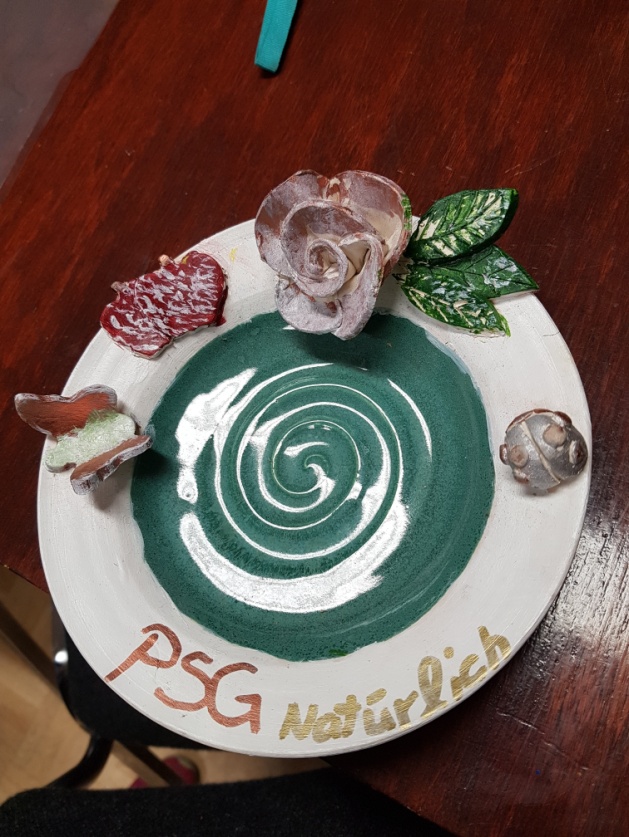 